ПРОЕКТУтвержденоРешением Общего собрания членовАссоциации «Строители Тульской области»Протокол № 2 от 7 декабря 2022 г.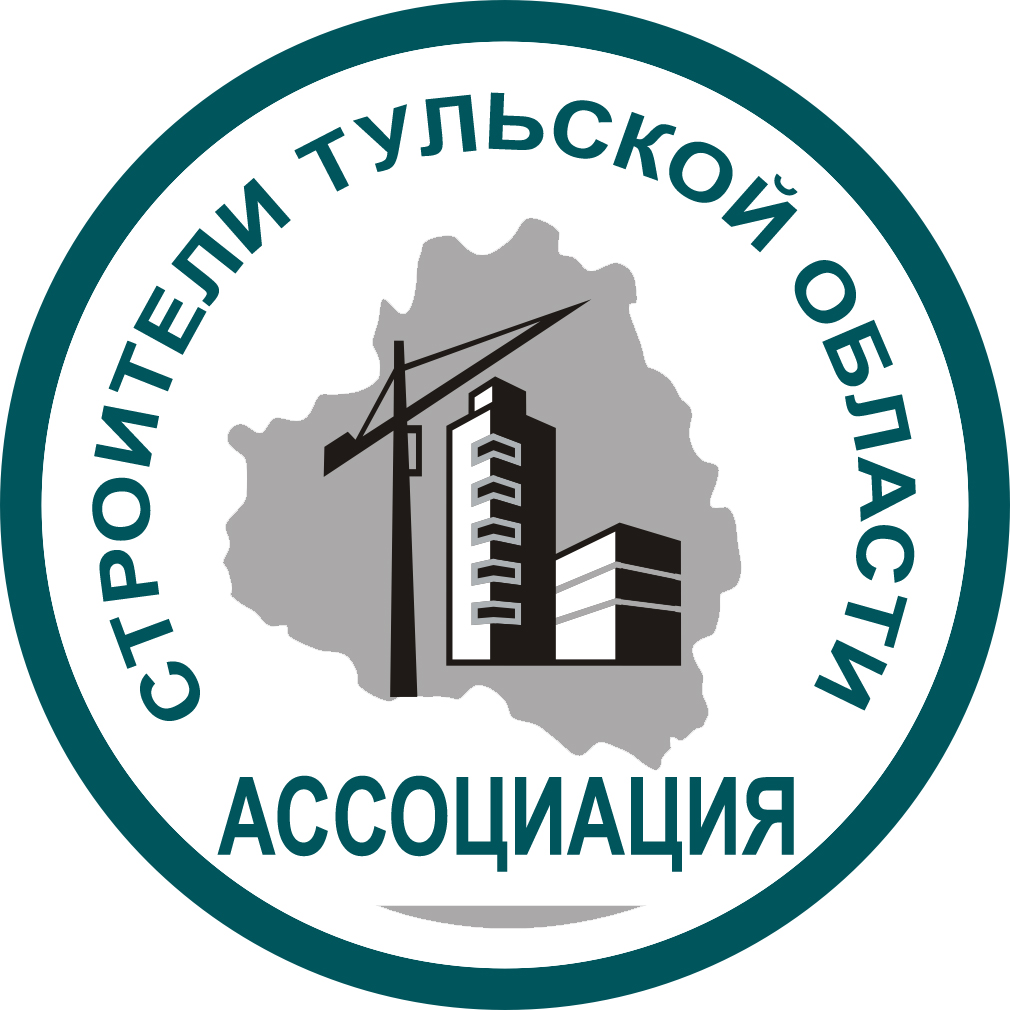 ПОЛОЖЕНИЕ «О КОМПЕНСАЦИОННОМ ФОНДЕВОЗМЕЩЕНИЯ ВРЕДА АССОЦИАЦИИ «САМОРЕГУЛИРУЕМАЯ ОРГАНИЗАЦИЯ «СТРОИТЕЛИ ТУЛЬСКОЙ ОБЛАСТИ»(новая редакция)г. Тула, 2022 год1. ОБЩИЕ ПОЛОЖЕНИЯ1.1. Настоящее Положение регулирует вопросы создания, размещения и использования компенсационного фонда возмещения вреда Ассоциации «Саморегулируемая организация «Строители Тульской области» (далее – Ассоциация или Саморегулируемая организация).1.2. Настоящее Положение разработано в соответствии с законодательством Российской Федерации и Уставом Ассоциации.1.3. В целях обеспечения имущественной ответственности членов Ассоциации по обязательствам, возникшим вследствие причинения вреда личности или имуществу гражданина, имуществу юридического лица вследствие разрушения, повреждения здания, сооружения либо части здания или сооружения, Ассоциация формирует компенсационный фонд возмещения вреда.1.4. Размер компенсационного фонда возмещения вреда определяется Ассоциацией в соответствии с Разделом 2 настоящего Положения на основании документов, представленных членами Ассоциации, с учетом ранее внесенных ими взносов в компенсационный фонд, сформированного в ней до 03.07.2016 г., а также с учетом взносов, внесенных ранее исключенными членами и членами, добровольно прекратившими членство, взносов, перечисленных другими саморегулируемыми организациями за членов, добровольно прекративших в них членство, и доходов, полученных от размещения средств компенсационного фонда.1.5. Ассоциация в пределах средств компенсационного фонда возмещения вреда несет солидарную ответственность по обязательствам своих членов, возникшим вследствие причинения вреда, в случаях, предусмотренных статьей 60 Градостроительного кодекса Российской Федерации (далее – ГрК).1.6. На средства компенсационного фонда возмещения вреда Ассоциации не может быть обращено взыскание по обязательствам Ассоциации, за исключением случаев, предусмотренных п. 4.1. настоящего Положения, и такие средства не включаются в конкурсную массу при признании судом Ассоциации несостоятельным (банкротом).2. ПОРЯДОК ФОРМИРОВАНИЯ КОМПЕНСАЦИОННОГО ФОНДА2.1. Компенсационный фонд возмещения вреда формируется путем перечисления взносов в компенсационный фонд возмещения вреда членами Ассоциации. 2.2. Компенсационный фонд возмещения вреда формируется:2.2.1. из взносов действующих членов Ассоциации, внесённых ими в компенсационный фонд Ассоциации при вступлении и в период участия (членства) в Ассоциации;2.2.2. из взносов членов Ассоциации, исключенных ранее (до 03.07.2016), внесённых ими в компенсационный фонд Ассоциации;2.2.3. из доходов, полученных от размещения средств компенсационного фонда;2.2.4. из доходов, полученных от размещения средств компенсационного фонда возмещения вреда;2.2.5. из штрафов, уплачиваемых членами Ассоциации в качестве меры дисциплинарного воздействия;2.2.6. из вносов членов Ассоциации, исключенных на момент формирования компенсационного фонда возмещения вреда, за исключением членов Ассоциации, указанных в пункте 2.2.7;2.2.7. из взносов членов, уведомивших Ассоциацию о намерении добровольно прекратить членство в Ассоциации в связи с последующим переходом в саморегулируемую организацию по месту своего нахождения;2.2.8. из взносов членов, уведомивших Ассоциацию в порядке, предусмотренном пунктом 1 части 5 статьи 33 Федерального закона № 191-ФЗ, о намерении добровольно прекратить членство в Ассоциации и за которыми федеральным законом закреплено право после 01.07.2021 подать заявление о возврате внесённых ими ранее взносов в компенсационный фонд Ассоциации;2.2.9. из взносов членов, не уведомивших Ассоциацию, которые исключены (будут исключены) в соответствии с частью 7 статьи 33 Федерального закона от 29.12.2004 № 191-ФЗ, и за которыми федеральным законом закреплено право после 01.07.2021 подать заявление о возврате внесённых ими ранее взносов в компенсационный фонд Ассоциации;2.2.10. из взносов лиц, вступающих в члены Ассоциации после даты образования компенсационного фонда возмещения вреда; 2.2.11. из взносов, перечисленных саморегулируемыми организациями за членов, добровольно прекративших в них членство и вступивших в Ассоциацию;2.2.12. из взносов, перечисленных НОСТРОЙ за членов, вступивших в Ассоциацию;2.2.13. из средств, ранее уплаченных членами Ассоциации в компенсационный фонд, образовавшихся вследствие превышения размера, установленного решением Ассоциации взноса в компенсационный фонд возмещения вреда и не распределенных в компенсационный фонд обеспечения договорных обязательств.2.3. В случае если Ассоциацией не принято решение о формировании компенсационного фонда обеспечения договорных обязательств, то в компенсационный фонд возмещения вреда зачисляются все средства компенсационного фонда Ассоциации, указанные в пункте 2.2 настоящего Положения, а также доходы, полученные от размещения средств компенсационного фонда Ассоциации, за вычетом сумм налога на прибыль организаций.2.4. Индивидуальный предприниматель или юридическое лицо, в отношении которых принято решение о приеме в члены Ассоциации, в течение семи рабочих дней со дня получения уведомления, направленного им о принятом решении (с приложением копии такого решения), обязаны уплатить взнос в компенсационный фонд возмещения вреда Ассоциации в полном объеме.2.5. Размер взноса в компенсационный фонд возмещения вреда Ассоциации на одного члена Ассоциации в зависимости от уровня ответственности члена Ассоциации составляет:2.5.1.  Сто тысяч рублей в случае, если член Ассоциации планирует осуществлять строительство, реконструкцию (в том числе снос объекта капитального строительства, его частей в процессе строительства, реконструкции), капитальный ремонт объекта капитального строительства (далее в целях настоящего пункта - строительство), стоимость которого по одному договору не превышает шестьдесят миллионов рублей (первый уровень ответственности члена Ассоциации);2.5.2.  Пятьсот тысяч рублей в случае, если член Ассоциации планирует осуществлять строительство, стоимость которого по одному договору не превышает пятьсот миллионов рублей (второй уровень ответственности члена Ассоциации);2.5.3. Один миллион пятьсот тысяч рублей в случае, если член Ассоциации планирует осуществлять строительство, стоимость которого по одному договору не превышает три миллиарда рублей (третий уровень ответственности члена Ассоциации);2.5.4.  Два миллиона рублей в случае, если член Ассоциации планирует осуществлять строительство, стоимость которого по одному договору не превышает десять миллиардов рублей (четвертый уровень ответственности члена Ассоциации);2.5.5. Пять миллионов рублей в случае, если член Ассоциации планирует осуществлять строительство, стоимость которого по одному договору составляет десять миллиардов рублей и более (пятый уровень ответственности члена Ассоциации);2.5.6. Сто тысяч рублей в случае, если член Ассоциации планирует осуществлять только снос объекта капитального строительства, не связанный со строительством, реконструкцией объекта капитального строительства (простой уровень ответственности члена Ассоциации).2.6. Не допускается освобождение члена Ассоциации от обязанности внесения взноса в компенсационный фонд возмещения вреда Ассоциации, в том числе за счет его требований к Ассоциации.2.7. Не допускается уплата взноса в компенсационный фонд возмещения вреда Ассоциации в рассрочку или иным способом, исключающим единовременную уплату указанного взноса, а также уплата взноса третьими лицами, не являющимися членами Ассоциации, за исключением случая, указанного в п. 2.8. настоящего Положения.2.8. Индивидуальный предприниматель или юридическое лицо в случае исключения сведений о саморегулируемой организации, основанной на членстве лиц, осуществляющих строительство, членами которой они являлись, из государственного реестра саморегулируемых организаций и принятия такого индивидуального предпринимателя или такого юридического лица в члены Ассоциации, вправе обратиться в Национальное объединение саморегулируемых организаций, основанное на членстве лиц, осуществляющих строительство, с заявлением о перечислении зачисленных на счет такого Национального объединения, средств компенсационного фонда, если принято решение о приеме индивидуального предпринимателя или юридического лица в члены Ассоциации.2.9. При определении числа членов Ассоциации учитываются только члены Ассоциации (индивидуальные предприниматели и юридические лица), выполняющие строительство, реконструкцию, капитальный ремонт, снос объектов капитального строительства (далее в целях настоящего Положения - строительство).2.10. Учет средств компенсационного фонда возмещения вреда Ассоциации ведется Ассоциацией раздельно от учета иного имущества. 3. РАЗМЕЩЕНИЕ СРЕДСТВ КОМПЕНСАЦИОННОГО ФОНДА ВОЗМЕЩЕНИЯ ВРЕДА3.1. Установление правил размещения и инвестирования средств компенсационного фонда возмещения вреда Ассоциации, принятие решения об инвестировании средств компенсационного фонда возмещения вреда, определение возможных способов размещения средств компенсационных фондов саморегулируемой организации в кредитных организациях, является исключительной компетенцией общего собрания членов Ассоциации.3.2. Средства компенсационного фонда возмещения вреда Ассоциации размещаются на специальном банковском счете, открытом в российской кредитной организации, соответствующей требованиям, установленных Постановлением Правительства РФ от 28 апреля 2021 № 662 «Об утверждении требований к кредитным организациям, в которых допускается размещать средства компенсационного фонда возмещения вреда и компенсационного фонда обеспечения договорных обязательств саморегулируемых организаций в области инженерных изысканий, архитектурно-строительного проектирования, строительства, реконструкции, капитального ремонта, сноса объектов капитального строительства» (далее - Постановление правительства № 662 от 28 апреля 2021).В случае несоответствия кредитной организации требованиям, предусмотренным Постановлением правительства № 662 от 28 апреля 2021, Ассоциация обязана расторгнуть договор специального банковского счета, договор банковского вклада (депозита) досрочно в одностороннем порядке не позднее десяти рабочих дней со дня установления указанного несоответствия. Кредитная организация перечисляет средства компенсационного фонда саморегулируемой организации и проценты на сумму таких средств на специальный банковский счет иной кредитной организации, соответствующей требованиям, предусмотренным Постановлением правительства № 662 от 28 апреля 2021, не позднее одного рабочего дня со дня предъявления саморегулируемой организацией к кредитной организации требования досрочного расторжения соответствующего договора.3.3. Специальный банковский счет открывается отдельно для размещения средств компенсационного фонда возмещения вреда Ассоциации и средств компенсационного фонда обеспечения договорных обязательств Ассоциации. Договоры специального банковского счета являются бессрочными.3.4. Средства компенсационного фонда возмещения вреда в целях сохранения и увеличения их размера могут размещаться на условиях договора банковского вклада (депозита) в валюте Российской Федерации в той же кредитной организации, в которой открыт специальный банковский счет для размещения средств такого компенсационного фонда, в размере, не превышающем 75 процентов размера средств такого компенсационного фонда, с учетом требования пункта 3.9. настоящего положения.3.5. В случаях, порядке и на условиях, которые установлены Правительством Российской Федерации, средства компенсационного фонда возмещения вреда Ассоциации могут передаваться в доверительное управление управляющей компании, имеющей лицензию на осуществление деятельности по управлению ценными бумагами или лицензию на осуществление деятельности по управлению инвестиционными фондами, паевыми инвестиционными фондами и негосударственными пенсионными фондами.3.6. Права на средства компенсационного фонда возмещения вреда Ассоциации, размещенные на специальных банковских счетах, принадлежат Ассоциации.3.7. При исключении Ассоциации из государственного реестра саморегулируемых организаций права владельца счета, на котором размещены средства компенсационного фонда Ассоциации, переходят к Национальному объединению саморегулируемых организаций, основанных на членстве лиц, осуществляющих строительство.3.8. Ассоциация обязана обеспечить при заключении договора специального банковского счета наличие договорных условий о предоставлении кредитной организацией, в которой открыт специальный банковский счет, по запросу органа надзора за саморегулируемыми организациями в области строительства, информации о выплатах из средств компенсационного фонда возмещения вреда Ассоциации, об остатке средств на специальном счете (счетах), а также о средствах компенсационного фонда возмещения вреда Ассоциации, размещенных во вкладах (депозитах) и в иных финансовых активах Ассоциации, по форме, установленной Банком России.3.9. Ассоциация обязана обеспечить при размещении средств компенсационного фонда возмещения вреда Ассоциации наличие договорных условий о возврате средств (активов) с этого счета в течение 10 рабочих дней с момента возникновения необходимости осуществления выплат из средств компенсационного фонда возмещения вреда Ассоциации.4. ВЫПЛАТЫ ИЗ СРЕДСТВ КОМПЕНСАЦИОННОГО ФОНДА ВОЗМЕЩЕНИЯ ВРЕДА4.1. Не допускается перечисление средств компенсационного фонда возмещения вреда Ассоциации, в том числе перечисление кредитной организацией средств компенсационного фонда возмещения вреда Ассоциации, за исключением следующих случаев:4.1.1. возврат ошибочно перечисленных средств;4.1.2. размещение и (или) инвестирование средств компенсационного фонда возмещения вреда в целях их сохранения и увеличения их размера; 4.1.3. осуществление выплат из средств компенсационного фонда возмещения вреда в результате наступления солидарной ответственности, предусмотренной п. 1.3. и 1.5. настоящего Положения (выплаты в целях возмещения вреда и судебные издержки), в случаях, предусмотренных статьей 60 ГрК;4.1.4. уплата налога на прибыль организаций, исчисленного с дохода, полученного от размещения средств компенсационного фонда возмещения вреда Ассоциации в кредитных организациях, и (или) инвестирования средств компенсационного фонда возмещения вреда Ассоциации в иные финансовые активы;4.1.5. перечисление средств компенсационного фонда возмещения вреда саморегулируемой организации Национальному объединению саморегулируемых организаций, основанному на членстве лиц, осуществляющих строительство, в случаях, установленных законодательством Российской Федерации;4.1.6. перечисление средств компенсационного фонда возмещения вреда на специальный банковский счет, открытый в иной кредитной организации, соответствующей требованиям, установленным Правительством Российской Федерации, при закрытии специального банковского счета, на котором размещены указанные средства, в случае, указанном в части 8.1 статьи 55.16-1 ГрК;4.1.7. перечисление взноса в компенсационный фонд возмещения вреда индивидуального предпринимателя, юридического лица, прекративших членство в саморегулируемой организации, на специальный банковский счет в соответствии с частью 10 статьи 55.7 ГрК;4.1.8. возврат излишне самостоятельно уплаченных членом саморегулируемой организации средств взноса в компенсационный фонд возмещения вреда саморегулируемой организации в случае поступления на специальный банковский счет такой саморегулируемой организации средств Национального объединения саморегулируемых организаций в соответствии с частью 16 статьи 55.16 ГрК;4.2. Решение о перечислении средств компенсационного фонда принимает Исполнительный директор Ассоциации в случаях, установленных п. 4.1.1., 4.1.4.,  4.1.7., 4.1.8. настоящего Положения, за исключением случаев исполнения вступивших в законную силу решений суда. Решения суда исполняются в соответствии с процессуальным законодательством Российской Федерации.4.3. Решение о перечислении средств компенсационного фонда принимает постоянно действующий коллегиальный орган в случаях, установленных п. 4.1.3., 4.1.6. настоящего Положения, за исключением случаев исполнения вступивших в законную силу решений суда. Решения суда исполняются в соответствии с процессуальным законодательством Российской Федерации.4.4. Возврат ошибочно перечисленных средств в случае, предусмотренном п. 4.1.1 настоящего Положения, осуществляется по заявлению лица, перечислившего указанные средства, в котором указываются причины и основания возврата денежных средств. Заявление направляется в Исполнительный орган Ассоциации, который по итогам его рассмотрения в срок не позднее 10 рабочих дней со дня поступления заявления принимает одно из решений:4.4.1. об отказе в возврате средств компенсационного фонда возмещения вреда Ассоциации;4.4.2. об обоснованности заявления и необходимости его удовлетворения.4.5. В случае принятия Исполнительным директором решения, указанного в п. 4.4.1 настоящего Положения, заявитель в течение 10 рабочих дней со дня принятия письменно информируется об этом с мотивированным обоснованием отказа.4.6. В случае принятия Исполнительным директором Ассоциации решения о возврате ошибочно перечисленных средств, указанного в п. 4.4.2. настоящего Положения, Исполнительный директор Ассоциации в срок не позднее 10 рабочих дней после принятия соответствующего решения производит необходимые действия для возврата ошибочно перечисленных средств.4.7. При поступлении в адрес Ассоциации требования об осуществлении выплаты в результате наступления солидарной ответственности Ассоциации в соответствии с п. 4.1.3. настоящего Положения, такое требование рассматривается на ближайшем заседании постоянно действующего коллегиального органа управления Ассоциации.
 К заседанию постоянно действующего коллегиального органа управления Ассоциации Исполнительный директор Ассоциации в срок не более чем 30 рабочих дней проводит проверку фактов, изложенных в таком требовании, и готовит заключение о его обоснованности. Одновременно Исполнительный директор Ассоциации готовит справку о размере компенсационного фонда возмещения вреда Ассоциации и его соответствии требованиям законодательства в случае удовлетворения требования об осуществлении выплаты. О решении постоянно действующего коллегиального органа управления Ассоциации, заявитель информируется письменно в течение 10 рабочих дней со дня принятия такого решения.5. ВОСПОЛНЕНИЕ СРЕДСТВ КОМПЕНСАЦИОННОГО ФОНДА ВОЗМЕЩЕНИЯ ВРЕДА5.1. При снижении размера компенсационного фонда возмещения вреда Ассоциации ниже минимального размера, определяемого в соответствии с настоящим Положением, члены Ассоциации, в срок не более чем три месяца должны внести взносы в компенсационный фонд возмещения вреда в целях увеличения размера компенсационного фонда возмещения вреда Ассоциации в порядке и до размера, которые установлены настоящим Положением, исходя из фактического количества членов Ассоциации и уровня их ответственности по обязательствам. 5.2. При снижении размера компенсационного фонда возмещения вреда Ассоциации в результате осуществления выплат в соответствии со статьей 60 Градостроительного кодекса Российской Федерации, вследствие недостатков работ по строительству, реконструкции, капитальному ремонту, сносу объектов капитального строительства, член Ассоциации которыми был причинен вред, а также иные члены Ассоциации должны внести взносы в компенсационный фонд возмещения вреда в установленный в п. 5.1 настоящего Положения срок со дня осуществления указанных выплат.5.3. При снижении размера компенсационного фонда возмещения вреда Ассоциации в результате обесценения финансовых активов, в целях возмещения убытков, возникших в результате инвестирования средств такого компенсационного фонда, члены Ассоциации должны внести взносы в компенсационный фонд возмещения вреда Ассоциации в установленный в п. 5.1 настоящего Положения срок со дня уведомления Ассоциацией своих членов об утверждении годовой финансовой отчетности, в которой зафиксирован убыток по результатам инвестирования средств компенсационного фонда возмещения вреда Ассоциации.5.4. Средства компенсационного фонда возмещения вреда Ассоциации, выплаченные в соответствии с п. 4.1.3. настоящего Положения, подлежат восполнению за счет виновного члена Ассоциации. После осуществления соответствующей выплаты Исполнительный директор Ассоциации в течение 3 рабочих дней предъявляет требование о восполнении средств компенсационного фонда возмещения вреда Ассоциации виновному лицу и предпринимает все необходимые действия для взыскания соответствующих средств, в том числе в судебном порядке.5.5. При уменьшении размера компенсационного фонда ниже минимального Исполнительный директор Ассоциации, Ревизионная комиссия Ассоциации или иное заинтересованное лицо информирует об этом постоянно действующий коллегиальный орган управления Ассоциации. Исполнительный директор Ассоциации, наряду с сообщением, вносит предложения о восполнении средств компенсационного фонда за счет взносов членов Ассоциации.5.6. Решение о дополнительных взносах в компенсационный фонд с целью его восполнения принимает постоянно действующий коллегиальный орган управления Ассоциации, на своем ближайшем заседании. 5.6.1. В таком решении должно быть указано:- причина уменьшения размера компенсационного фонда возмещения вреда Ассоциации ниже минимального;- размер дополнительного взноса в компенсационный фонд возмещения вреда Ассоциации с каждого члена Ассоциации;- срок, в соответствии с п. 5.1. настоящего Положения, в течение которого должны быть осуществлены взносы в компенсационный фонд возмещения вреда Ассоциации;- принятые меры и/или план по принятию мер для предотвращения в последующем уменьшения размера компенсационного фонда Ассоциации.5.7. В случае если денежные средства компенсационного фонда Ассоциации были размещены в российской кредитной организации в соответствии с Градостроительным кодексом Российской Федерации (в редакции, действовавшей до 4 июля 2016 года), у которых до 1 сентября 2017 года была отозвана лицензия на осуществление банковских операций, такие средства учитываются в размере соответствующих компенсационных фондов саморегулируемых организаций, сформированных с учетом требований к размещению средств таких компенсационных фондов, предусмотренных статьей 55.16-1 Градостроительного кодекса Российской Федерации, на основании документа (выписки по банковскому счету), выданного такой кредитной организацией, с приложением уведомления временной администрации по управлению такой кредитной организацией или конкурсного управляющего о включении требований саморегулируемой организации в реестр требований кредиторов в размере остатка таких средств на банковском счете саморегулируемой организации.5.8. В случае, предусмотренном пунктом 5.7. настоящего Положения, после удовлетворения требований Ассоциации к кредитной организации, денежные средства компенсационных фондов Ассоциации, размещенные в указанной кредитной организации, подлежат размещению на специальных банковских счетах, открытых в российских кредитных организациях, соответствующих требованиям, установленным в соответствии со статьей 55.16-1 Градостроительного кодекса Российской Федерации.5.9. В случаях, предусмотренных пунктами  5.7. и 5.8. настоящего положения, члены Ассоциации должны внести взносы в компенсационные фонды такой саморегулируемой организации в соответствии с частью 6 статьи 55.16 Градостроительного кодекса Российской Федерации.6. КОНТРОЛЬ ЗА СОСТОЯНИЕМ КОМПЕНСАЦИОННОГО ФОНДА6.1. Ежегодный контроль за состоянием компенсационного фонда возмещения вреда осуществляет Ревизионная комиссия Ассоциации.6.2. Информация о текущем размере компенсационного фонда размещается на сайте Ассоциации и обновляется в соответствии с положениями действующего законодательства. Контроль за размещением и достоверностью сведений о размере компенсационного фонда возмещения вреда осуществляет Исполнительный директор Ассоциации.6.3. При уменьшении размера компенсационного фонда возмещения вреда ниже минимального или при угрозе такого возникновения, Исполнительный директор и/или Ревизионная комиссия Ассоциации обязаны проинформировать об этом постоянно действующий коллегиальный орган управления Ассоциации.7. ЗАКЛЮЧИТЕЛЬНЫЕ ПОЛОЖЕНИЯ7.1. В случае исключения сведений об Ассоциации из государственного реестра саморегулируемых организаций средства компенсационного фонда возмещения вреда Ассоциации в недельный срок с даты исключения таких сведений подлежат зачислению на специальный банковский счет Национального объединения саморегулируемых организаций, основанных на членстве лиц, осуществляющих строительство, и могут быть использованы только для осуществления выплат в связи с наступлением солидарной ответственности по обязательствам членов Ассоциации, возникшим в случаях, предусмотренных статей 60 Градостроительного кодекса Российской Федерации.7.2. Настоящее положение вступает в силу не ранее чем со дня внесения сведений о нем в государственный реестр саморегулируемых организаций.7.3. Если в результате изменения законодательства Российской Федерации отдельные нормы положения вступают в противоречие с такими изменениями, эти нормы утрачивают силу, и до момента внесения изменений в положение следует руководствоваться законодательством Российской Федерации.